TÍTULO EM PORTUGUÊS TIMES 14 NEGRITO, CENTRALIZADO, 0PT ANTES E 18PT DEPOIS, ESPAÇAMENTO 1,5Autor 1, Times 12 negrito 0pt antes e 0pt depois, espaçamento simplesInstituição do Autor 1, Times 12, 0pt antes e 0pt depois, espaçamento simplesE-mail do Autor 1, Times 12, 0pt antes e 18pt depois, espaçamento simplesAutor 2, Times 12 negrito 0pt antes e 0pt depois, espaçamento simplesInstituição do Autor 2, Times 12, 0pt antes e 0pt depois, espaçamento simplesE-mail do Autor 2, Times 12, 0pt antes e 18pt depois, espaçamento simplesPalavras-chave: no máximo 3 (três), Times 12, 0pt antes e 18pt depois, espaçamento simplesPRIMEIRA SEÇÃO, sem numeração, times 12 negrito, alinhado à esq., 12pt antes, 6pt depois, espaçamento 1,5O trabalho deve ser submetido usando esse template, e na forma de um resumo expandido com no mínimo duas (02) e no máximo quatro (04) páginas, contendo: Introdução, Fundamentação Teórica/Discussão, Considerações Finais e Referências Bibliográficas. O texto deve ser apresentado em formato A4 com margens superior, inferior e laterais de 2,5 cm, fonte Times New Roman, tamanho 12, alinhamento justificado, espaçamento 1,5 (0pt antes e 3pt depois) e recuo de 1,25 no início de cada parágrafo. O título deverá ser no tamanho 14, alinhamento centralizado e em negrito.O texto deve iniciar com o Título e, logo abaixo, deve constar: nome(s) do(s) autor(es), instituição a que pertence(m) e e-mail(s) de contato. Estas informações devem estar com alinhamento à direita e espaçamento simples. Em seguida, deve-se incluir três (03) palavras-chave. As referências bibliográficas, citações e eventuais notas de rodapé devem seguir a NBR 6.023/2002 da Associação Brasileira de Normas e Técnicas (ABNT).Todas as configurações já estão aplicadas a este template, bastando colar o seu texto aqui e manter esta formatação. Texto Times 12, justificado, 0pt antes, 6pt depois, espaçamento 1,5. Texto Times 12, justificado, 0pt antes, 6pt depois, espaçamento 1,5.Texto Times 12, justificado, 0pt antes, 6pt depois, espaçamento 1,5. Texto Times 12, justificado, 0pt antes, 6pt depois, espaçamento 1,5. Texto Times 12, justificado, 0pt antes, 6pt depois, espaçamento 1,5. Texto Times 12, justificado, 0pt antes, 6pt depois, espaçamento 1,5. Texto Times 12, justificado, 0pt antes, 6pt depois, espaçamento 1,5. Texto Times 12, justificado, 0pt antes, 6pt depois, espaçamento 1,5. Texto Times 12, justificado, 0pt antes, 6pt depois, espaçamento 1,5. Texto Times 12, justificado, 0pt antes, 6pt depois, espaçamento 1,5.SEGUNDA SEÇÃO, sem numeração, times 12 negrito, alinhado à esq., 12pt antes, 6pt depois, espaçamento 1,5Texto Times 12, justificado, 0pt antes, 6pt depois, espaçamento 1,5. Texto Times 12, justificado, 0pt antes, 6pt depois, espaçamento 1,5. Texto Times 12, justificado, 0pt antes, 6pt depois, espaçamento 1,5. Texto Times 12, justificado, 0pt antes, 6pt depois, espaçamento 1,5. Texto Times 12, justificado, 0pt antes, 6pt depois, espaçamento 1,5. Texto Times 12, justificado, 0pt antes, 6pt depois, espaçamento 1,5. Texto Times 12, justificado, 0pt antes, 6pt depois, espaçamento 1,5. Texto Times 12, justificado, 0pt antes, 6pt depois, espaçamento 1,5. Texto Times 12, justificado, 0pt antes, 6pt depois, espaçamento 1,5. Texto Times 12, justificado, 0pt antes, 6pt depois, espaçamento 1,5. Texto Times 12, justificado, 0pt antes, 6pt depois, espaçamento 1,5. Texto Times 12, justificado, 0pt antes, 6pt depois, espaçamento 1,5. Texto Times 11, recuo  esquerda, 0pt antes, 6pt depois, espaçamento simples. Texto Times 11, recuo  esquerda, 0pt antes, 6pt depois, espaçamento simples. Texto Times 11, recuo  esquerda, 0pt antes, 6pt depois, espaçamento simples. Texto Times 11, recuo  esquerda, 0pt antes, 6pt depois, espaçamento simples. Texto Times 11, recuo  esquerda, 0pt antes, 6pt depois, espaçamento simples. Texto Times 11, recuo  esquerda, 0pt antes, 6pt depois, espaçamento simples. (AUTOR, ANO, p. XX)Texto Times 12, justificado, 0pt antes, 6pt depois, espaçamento 1,5. Texto Times 12, justificado, 0pt antes, 6pt depois, espaçamento 1,5. Texto Times 12, justificado, 0pt antes, 6pt depois, espaçamento 1,5. Texto Times 12, justificado, 0pt antes, 6pt depois, espaçamento 1,5. Texto Times 12, justificado, 0pt antes, 6pt depois, espaçamento 1,5.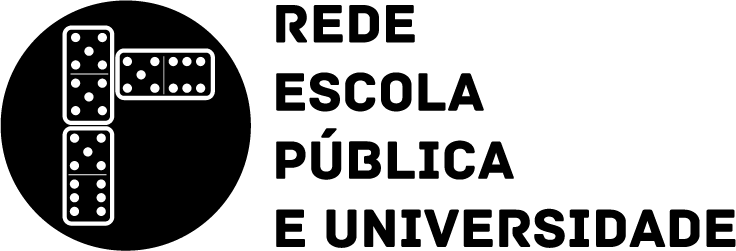 Figura N: Título da figura, Times 10, centralizado, 6pt antes, 6pt depois, espaçamento 1,5.Texto Times 12, justificado, 0pt antes, 6pt depois, espaçamento 1,5. Texto Times 12, justificado, 0pt antes, 6pt depois, espaçamento 1,5. Texto Times 12, justificado, 0pt antes, 6pt depois, espaçamento 1,5. Texto Times 12, justificado, 0pt antes, 6pt depois, espaçamento 1,5. Texto Times 12, justificado, 0pt antes, 6pt depois, espaçamento 1,5. Texto Times 12, justificado, 0pt antes, 6pt depois, espaçamento 1,5. Texto Times 12, justificado, 0pt antes, 6pt depois, espaçamento 1,5. Texto Times 12, justificado, 0pt antes, 6pt depois, espaçamento 1,5. Texto Times 12, justificado, 0pt antes, 6pt depois, espaçamento 1,5. Texto Times 12, justificado, 0pt antes, 6pt depois, espaçamento 1,5.Tabela N: Título da tabela, Times 10, centralizado, 6pt antes, 6pt depois, espaçamento 1,5.Texto Times 12, justificado, 0pt antes, 6pt depois, espaçamento 1,5. Texto Times 12, justificado, 0pt antes, 6pt depois, espaçamento 1,5. Texto Times 12, justificado, 0pt antes, 6pt depois, espaçamento 1,5. Texto Times 12, justificado, 0pt antes, 6pt depois, espaçamento 1,5. Texto Times 12, justificado, 0pt antes, 6pt depois, espaçamento 1,5. Texto Times 12, justificado, 0pt antes, 6pt depois, espaçamento 1,5. Texto Times 12, justificado, 0pt antes, 6pt depois, espaçamento 1,5. Texto Times 12, justificado, 0pt antes, 6pt depois, espaçamento 1,5. Texto Times 12, justificado, 0pt antes, 6pt depois, espaçamento 1,5. Texto Times 12, justificado, 0pt antes, 6pt depois, espaçamento 1,5. Texto Times 12, justificado, 0pt antes, 6pt depois, espaçamento 1,5. Texto Times 12, justificado, 0pt antes, 6pt depois, espaçamento 1,5. TERCEIRA SEÇÃO, sem numeração, times 12 negrito, alinhado à esq., 12pt antes, 6pt depois, espaçamento 1,5Texto Times 12, justificado, 0pt antes, 6pt depois, espaçamento 1,5. Texto Times 12, justificado, 0pt antes, 6pt depois, espaçamento 1,5. Texto Times 12, justificado, 0pt antes, 6pt depois, espaçamento 1,5. Texto Times 12, justificado, 0pt antes, 6pt depois, espaçamento 1,5. Texto Times 12, justificado, 0pt antes, 6pt depois, espaçamento 1,5. Texto Times 12, justificado, 0pt antes, 6pt depois, espaçamento 1,5. Texto Times 12, justificado, 0pt antes, 6pt depois, espaçamento 1,5. Texto Times 12, justificado, 0pt antes, 6pt depois, espaçamento 1,5. Texto Times 12, justificado, 0pt antes, 6pt depois, espaçamento 1,5. Texto Times 12, justificado, 0pt antes, 6pt depois, espaçamento 1,5. Texto Times 12, justificado, 0pt antes, 6pt depois, espaçamento 1,5. Texto Times 12, justificado, 0pt antes, 6pt depois, espaçamento 1,5.Texto Times 12, justificado, 0pt antes, 6pt depois, espaçamento 1,5. Texto Times 12, justificado, 0pt antes, 6pt depois, espaçamento 1,5. Texto Times 12, justificado, 0pt antes, 6pt depois, espaçamento 1,5. Texto Times 12, justificado, 0pt antes, 6pt depois, espaçamento 1,5. Texto Times 12, justificado, 0pt antes, 6pt depois, espaçamento 1,5. Texto Times 12, justificado, 0pt antes, 6pt depois, espaçamento 1,5. Texto Times 12, justificado, 0pt antes, 6pt depois, espaçamento 1,5. Texto Times 12, justificado, 0pt antes, 6pt depois, espaçamento 1,5. Texto Times 12, justificado, 0pt antes, 6pt depois, espaçamento 1,5. Texto Times 12, justificado, 0pt antes, 6pt depois, espaçamento 1,5. Texto Times 12, justificado, 0pt antes, 6pt depois, espaçamento 1,5. Texto Times 12, justificado, 0pt antes, 6pt depois, espaçamento 1,5.AGRADECIMENTOS, times 12 negrito, alinhado à esq., 12pt antes, 6pt depois, espaçamento 1,5Aqui o(s) autor(es) fazem agradecimentos e menção a eventuais financiamentos por agência(s) de fomento. Texto Times 12, justificado, 0pt antes, 6pt depois, espaçamento 1,5. Texto Times 12, justificado, 0pt antes, 6pt depois, espaçamento 1,5.REFERÊNCIAS BIBLIOGRÁFICAS, sem numeração, times 12 negrito, alinhado à esq., 12pt antes, 6pt depois, espaçamento 1,5Referências em ordem alfabética, em formato ABNT (NBR 6.023/2002), Times 12, justificado, 0pt antes, 6pt depois, espaçamento 1,5. Exemplos a seguir.CARVALHO, W. L. P. O ensino das ciências sob a perspectiva da criatividade: uma análise fenomenológica. Tese (Doutorado em Educação). Campinas: Universidade Estadual de Campinas, 1992.DUARTE, M. C. A história da Ciência na prática de professores portugueses: Implicações para a formação de professores de Ciências. Ciência & Educação, v. 10, n. 3, p. 317-331, 2004.FRIGOTTO, G. Educação e a crise do capitalismo real. 4. ed. São Paulo: Cortez, 2000.OLIVEIRA, F. Neoliberalismo à brasileira. In: GENTILI, P. (org.) Pós-neoliberalismo: As políticas sociais e o estado democrático. Rio de Janeiro: Paz e Terra, 1995. p. 29-34.TEXTOTIMES 100PT ANTES0PT DEPOISALINHADO À ESQUERDAESPAÇAMENTO SIMPLEStextoTimes 100pt antes0pt depoisalinhado à esquerdaespaçamento simplestextoTimes 100pt antes0pt depoisalinhado à esquerdaespaçamento simplestextoTimes 100pt antes0pt depoisalinhado à esquerdaespaçamento simplestextoTimes 100pt antes0pt depoisalinhado à esquerdaespaçamento simplestextoTimes 100pt antes0pt depoisalinhado à esquerdaespaçamento simples